Herbata konopna w piramidkach - dlaczego warto spróbować?Za sprawą rosnącej świadomości prozdrowotnych właściwości, coraz większą popularnością cieszą się legalne produkty konopne. Znaleźć można zarówno kosmetyki do pielęgnacji, oleje, ekstrakty, a nawet gumy do żucia. Jedną z dostępnych opcji jest także herbata konopna w piramidkach. Co warto o niej wiedzieć?Właściwości herbatki z CBDHerbata konopna to nic innego jak czysty susz lub mieszanka suszu z innymi ziołami i roślinami. Najlepszej jakości produkty wykonane są z ręcznie zbieranych roślin ze sprawdzonych, renomowanych upraw. Tylko wówczas można mieć pewność, że nie zawierają one szkodliwych sztucznych substancji chemicznych, takich jak stymulatory wzrostu czy pestycydy. Herbata konopna w piramidkach zawiera w sobie wszystkie cenne właściwości w postaci kannabinoidów, fenoli i terpenów, dzięki czemu wpływa odprężająco i wzmacnia organizm.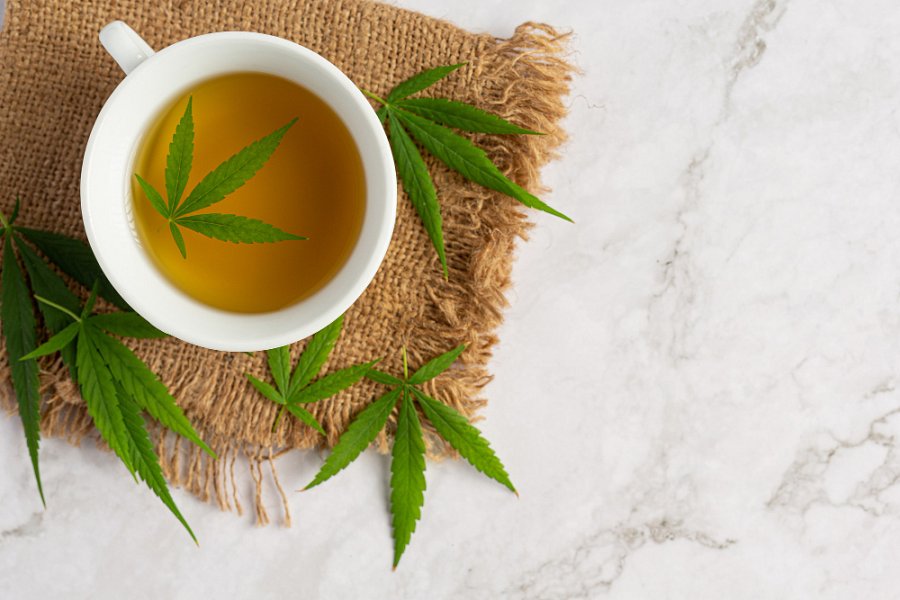 Stosowanie herbaty konopnej w piramidkachSuszu z CBD używa się właściwie tak samo jak zwykłą herbatę. Należy zagotować wodę i poczekać chwile, aby nieco ostygła. Wciąż gorącą, lecz już nie wrzącą, zalać torebkę i poczekać około trzech minut. W zależności od indywidualnych preferencji, po tym czasie można ją wyjąć, lub pozostawić w kubku dla uzyskania bardziej wyrazistego smaku. Herbata konopna w piramidkach to świetny sposób, aby wyciszyć się i zrelaksować wieczorem przed pójściem spać. Z powodzeniem można jednak stosować ja również w dzień, zarówno ze względu na pyszny smak, jak i delikatnie uspokajające działanie.